АДМИНИСТРАЦИЯ ВЕСЬЕГОНСКОГО РАЙОНАТВЕРСКОЙ  ОБЛАСТИП О С Т А Н О В Л Е Н И Ег. Весьегонск26.01.2018                                                                                                                                 № 45О внесении изменений в постановление администрации Весьегонского района от 15.03.2017 №80В соответствии с Федеральными законами от 27.07.2004 №79-ФЗ «О государственной гражданской службе российской Федерации», от 02.03.2007 №25 - ФЗ «О муниципальной службе в Российской Федерации», от 25.12.2008 №273-ФЗ «О противодействии коррупции»  п о с т а н о в л я ю:1. Внести следующие изменения в постановление администрации Весьегонского района от 15.03.2017 №80 «Об утверждении Положения о порядке и сроках применения дисциплинарных взысканий за нарушения муниципальным служащим администрации Весьегонского района установленных законом обязанностей, ограничений и запретов в целях противодействия коррупции» (далее по тексту – постановление): 1.1. в наименовании, по тексту постановления и Положения о порядке и сроках применения дисциплинарных взысканий за нарушения муниципальным служащим администрации Весьегонского района установленных законом обязанностей, ограничений и запретов в целях противодействия коррупции, утвержденного постановлением администрацией Весьегонского района от 15.03.2017 №80 (далее по тексту – Положение) слова: «дисциплинарные взыскания» заменить словами:  «взыскания». 1.2. Пункт 4 постановления администрации района  изложить в следующей редакции:«4. Настоящее постановление вступает в силу после его официального опубликования в газете «Весьегонская жизнь». 1.3.. Пункт 4.5. Положения  изложить в следующей редакции:«4.5. Взыскания, предусмотренные пунктом 2.1. настоящего Положения, применяются не позднее одного месяца со дня поступления информации о совершении муниципальным служащим коррупционного правонарушения, не считая периода временной нетрудоспособности муниципального служащего, пребывания его в отпуске, других случаев его отсутствия на службе по уважительным причинам, а также времени проведения проверки и рассмотрения ее материалов комиссией по урегулированию конфликтов интересов. При этом взыскание должно быть применено не позднее шести месяцев со дня поступления информации о совершении коррупционного правонарушения».2. Опубликовать настоящее постановление в газете «Весьегонская жизнь» и разметить его на официальном сайте муниципального образования Тверской области «Весьегонский район» в информационно-телекоммуникационной сети «Интернет».3. Настоящее постановление вступает в силу после его официального опубликования.    Глава администрации района                                                  И.И. Угнивенко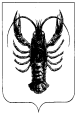 